PROGRAMA DE MAESTRÍADescripción General del Programa de Maestrías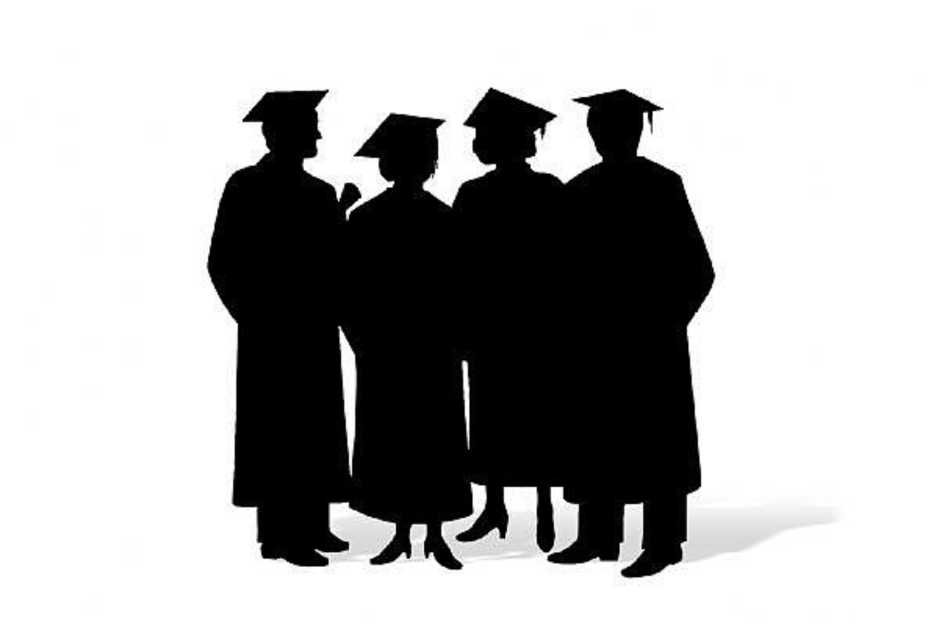 Quito - EcuadorTabla de ContenidoIntroducción 	3Servicios para Estudiantes	4Biblioteca	4Tecnología	4Capellanía	4Salud	4Comedor	4Habitaciones	4Maestría en Estudios Bíblicos y Teología (EBT)	5Descripción	5Justificación del  Programa……………………………………………………………………………..5Objetivos del Programa	6Cursos	6Descripción de los Cursos	6Cronograma	11Maestría en Desarrollo Integral de la Niñez y la Adolescencia (DINA)	12Descripción	12Justificación del Programa	12Objetivos del Programa	13Cursos	13Cronograma	15IntroducciónLa educación como un proceso de formación integral: intelectual, emocional y conductual; para la emancipación estructural de las condiciones de pobreza, ignorancia y pecado, mediante la producción, el desarrollo y el respeto a la creación, teniendo como fundamento el mensaje del Evangelio del Reino de Dios.  El método de conocimiento y aprendizaje es dialéctico: teórico-práctico y basado en la epistemología de la complejidad. El aprendizaje es constructivista, complejo y dinámico, donde intervienen elementos intrínsecos y extrínsecos del ser humano, quien construye su propio conocimiento de manera significativa y también mediante el andamiaje social.La Universidad LEE ofrece dos programas de postgrado: Maestría en Artes en Estudios Bíblicos y Teología y Maestría en Ciencias en Desarrollo Integral de la Niñez y la Adolescencia. En un ambiente cristiano y el equipo de profesionales comprometidos personalmente son los "entornos naturales" que abarcan los programas de estudios de postgrado que proporcionan una experiencia educativa que cumpla con el requisito de un compromiso más importante rentable del tiempo del estudiante, el propósito y los recursos personales.Servicios para los estudiantesLa Universidad LEE pone a disposición de los estudiantes de las Maestrías los siguientes servicios:BibliotecaLa Biblioteca James y Virginia Beaty, tiene a disposición cerca de 22,000 volúmenes de consulta y referencia en distintas áreas del conocimiento relacionado con la Teología y las Ciencias Sociales.Para las Maestrías, existe una colección de materiales bibliográficos en el área de la Teología e Historia Pentecostal y en el Desarrollo Integral de la Niñez y Adolescencia.Cuenta con un servicio de referencia y educación de usuario para que los estudiantes aprovechen todos los recursos que ofrece la Biblioteca.Existe un servicio de Intranet e Internet con el software Alephino, actualizado y con las herramientas apropiadas para la búsqueda bibliográfica e investigación.Los estudiantes también cuentan con acceso digital a la Biblioteca de la Universidad Lee.TecnologíaTodos los estudiantes tienen acceso al Internet. Existen antenas en sitios estratégicos para la conexión WiFi.Para el desarrollo de las clases On-Line, cuenta con el soporte tecnológico para el trabajo en una Plataforma Virtual. Se pueden dictar materias a través de aulas virtuales con herramientas como: foros interactivos, cuestionarios, exámenes, video-conferencias, chat, entre otros. Se ofrece a los estudiantes una inducción virtual para que puedan desarrollar las materias On-Line.CapellaníaTodos los estudiantes pueden solicitar el servicio de Capellanía y Consejería, en distintos momentos de su vida y formación. Además se ofrece mentoría y acompañamiento a los estudiantes que atraviesan por dificultades en distintas áreas, durante el periodo de sus estudios.SaludUna enfermería equipada con los instrumentos para la atención de signos vitales y primeros auxilios, además de medicamentos básicos para una primera línea de atención ante enfermedades.ComedorCon atención de alimentos en el desayuno, almuerzo y cena. Dieta balanceada y buena atención. Además se cuenta con una cafetería para el servicio de refrigerios durante los tiempos de descanso de clases.HabitacionesCómodas habitaciones con camas, baños privados, duchas y servicio de limpieza.Maestría en Estudios Bíblicos y Teológicos (EBT)DescripciónEl programa de la Maestría en Artes en Estudios Bíblicos y Teológicos, acreditado por la Universidad Lee, está diseñado para proveer a los participantes estudios de post-grado, desde una perspectiva educativa evangélico-pentecostal, con el propósito de especializar sus conocimientos y habilidades para el trabajo futuro, dentro de su interés vocacional. La naturaleza del programa es académico-investigativa. Las materias son ofrecidas por eruditos cristianos expertos en las áreas de conocimiento que conforman el programa, y se realizan en un ambiente de participación colegiada entre estudiantes y académicos.El programa enfatiza el desarrollo de conocimientos y habilidades investigativas en el área bíblico-teológica, específicamente en el Nuevo Testamento. Además procura responder las demandas de la iglesia y sociedad latinoamericana formando líderes que respondan a través de un quehacer teológico pertinente, en sus respectivos contextos.Justificación del ProgramaEste programa académico constituye una opción para los estudiantes que desean desarrollar conocimientos avanzados en el área bíblico-teológica o habilidades en el ministerio educativo de la iglesia, El programa se ha establecido con el afán de responder a necesidades apremiantes en el contexto socio-eclesial latinoamericano:La sociedad latinoamericana tiene una demanda educativa cada vez más exigente. El marco legal en algunas naciones ha establecido la profesionalización y preparación continua de los líderes de iglesias. Las instituciones teológicas tienen la tarea de diseñar propuestas educativas, no sólo en los niveles básicos, sino en grados académicamente más especializados. Por eso la Universidad ha asumido la responsabilidad de formar la Maestría de Ciencias en Estudios Bíblicos y Teológicos.La teología latinoamericana necesita una mayor producción desde el ámbito evangélico pentecostal. El pentecostalismo es el movimiento cristiano con mayor crecimiento en América Latina, pero aún no ha desarrollado una teología reconocible. La Universidad, como institución pentecostal pretende brindar herramientas académicas para el establecimiento de una teología pentecostal propia que aporte al desarrollo de la teología actual.La misión de la iglesia generalmente ha sido entendida desde las lecturas tradicionales del texto bíblico y desde las doctrinas heredadas. Sin embargo, es necesario conocer los campos donde se cumple nuestra misión, para que la relectura de la Biblia y el desarrollo de la teología actualicen nuestra práctica misional. La Universidad cumple esta tarea a través de su programa de Maestría de Ciencias en Estudios Bíblicos y Teológicos.La investigación es una área fundamental para el desarrollo del conocimiento y de su aplicación. La Maestría de Ciencias en Estudios Bíblicos y Teológicos tiene como propósito desarrollar habilidades investigativas en los estudiantes, para que el cumplimiento de su labor profesional se enriquezca perennemente.Objetivos del ProgramaLa Universidad ofrece la Maestría en Estudios Bíblicos y Teológicos con varias metas:Fomentar el continuo desarrollo de investigación especializada en el ámbito de los estudios bíblicos y teológicos.Contribuir al acervo de conocimientos de teorías y corrientes de pensamiento, también de literatura bíblica y teológica actualizada, para su posterior aplicación.Asistir al estudiante en el desarrollo de una posición hermenéutica, a partir del trabajo exegético del texto del Nuevo Testamento.Desarrollar una comprensión de los fundamentos filosóficos-teológicos del Nuevo Testamento, para el quehacer teológico pertinente y contextualizado.Preparar al estudiante para la experiencia de enseñanza, ya sea en el ministerio educativo de la iglesia o en el contexto de la academia en general.Preparar al estudiante para participar en estudios más avanzados, incluyendo estudios de doctorado.CursosSe requiere un mínimo de 36 horas semestrales para completar la Maestría en Artes en Estudios Bíblicos y TeológicosBIBL 550 - Hermenéutica Bíblica (3h)BIBL 594 - Exégesis del Textos Seleccionados de Lucas y Hechos (3h)GREK 511 - Griego Avanzado (3h)MMST 500 - Investigación Científica y Argumentación (3h)THEO 534 - Desarrollo de la Cristología durante los Primeros 4 Siglos (3h)THEO 536 - Eclesiología en América Latina (3h)THEO 573 - Teología de la Liberación y Teología Pentecostal (3h)THEO 582 - Antropología Teológica (3h)THEO 594 - Teología Avanzada de Lucas o Pablo (3h)THEO 595 - Inglés Teológico (3h)THEO 598 - Tesis (6h)Descripción de los CursosBIBL 550 - Hermenéutica Bíblica (3 horas de crédito)Para explorar el campo de la Hermenéutica Bíblica, este curso ofrece un estudio comparativo de tres importantes enfoques hermenéuticos del contexto teológico latinoamericano: (1) la llamada hermenéutica latinoamericana (de la liberación), (2) la hermenéutica pentecostal y (3) un tercer enfoque hermenéutico que será determinado por el profesor del curso. El objetivo principal del curso es ofrecer instrumentos hermenéuticos con el fin de dotar al estudiante para la interpretación de la Biblia en el contexto de América Latina y para la participación en el debate sobre la hermenéutica bíblica en América Latina.Objetivos de aprendizaje:Identificar las principales características de los tres enfoques hermenéuticos.Analizar las presuposiciones teológicas y la perspectiva en el contexto de lainterpretación de estos tres enfoques.Detectar las similitudes y diferencias entre las presuposiciones teológicas y las perspectivas en el contexto de estos tres enfoques.Determinar los criterios bíblicos, teológicos y contextuales para evaluar estos enfoques.Participar en el debate sobre la hermenéutica bíblica en América Latina.BIBL 594 - Exégesis de Textos Seleccionados de Lucas y Hechos (3 horas de crédito)Este curso examina el contenido de la literatura lucana, a través de un análisis del texto griego del Evangelio de Lucas o de Hechos de los Apóstoles. Se presta una atención primordial a la narrativa, la comprensión de Lucas de la historia y al desarrollo del cristianismo después de la muerte, la resurrección y la vida de Jesús.Objetivos de aprendizaje:Examinar las diversas características que sustentan la unidad narrativa del Evangelio de Lucas y/o Hechos.Entender la escritura de Lucas-Hechos en el marco de otras historias grecorromanas e historiografías.Explora tanto las influencias judías y helenísticas sobre el texto y la historia de los Hechos.Analizar la importancia de la geografía y la etnicidad en Lucas y Hechos.Investigar el origen y la actividad de los esfuerzos proselitistas principios y la misión.Examinar la importancia de la escatología y el retraso de la parusía para el autor de Lucas.GREK 511 - Griego Avanzado (3 horas de crédito)Este curso pretende, en primer lugar, explorar la gramática del griego bíblico, más allá de las propuestas básicas (William D. Mounce). En segundo lugar, introducir al estudiante en la traducción de los documentos griegos del Nuevo Testamento. En tercer lugar, presentar al alumno la metodología de la crítica textual con un enfoque en la forma de leer el Nuevo Testamento griego. En cuarto lugar, ayudar al estudiante a desarrollar sus habilidades de investigación, completando un documento exegético- teológico de un texto designado del Nuevo Testamento.Objetivos de aprendizaje:Habilitar al estudiante para poder avanzar más allá de gramática griega básica.Incrementar el vocabulario del estudiante de términos griegos claves.Presentar al estudiante las inquietudes centrales de la gramática de una selección de textos del Nuevo Testamento.Mejorar las habilidades exegéticas filológicas del estudiante.Analizar la relación de las ideas teológicas, clave en los textos seleccionados con otros libros en el Nuevo Testamento.Completar varios análisis de oraciones en el texto griego y párrafos de mayor extensión.Preparar una composición exegética importante sobre un tema asignado reflejando la exégesis gramatical y teológica del texto griego.Demostrar facilidad en lectura a primera vista de las partes seleccionadas del texto griego del Nuevo Testamento.MMST 500 - Investigación científica y argumentación (3 horas de crédito)Este curso introduce a los principios y procedimientos de la investigación y la escritura académica. Se hace especial hincapié en la investigación y la escritura apropiada para estudios de postgrado en el ministerio. Este curso también introduce métodos y herramientas de investigación y evaluación, con un enfoque en la interpretación de los datos de investigación, y enfatiza en la aplicación de estos métodos y herramientas para la práctica profesional.THEO 534 - Desarrollo de la Cristología durante los primeros 4 siglos (3 horas de crédito)Estudia el proceso de formación de los dogmas cristológicos partiendo del auto- entendimiento de Jesús y de las primeras comunidades de fe hasta el concilio de Nicea. Por medio de este análisis histórico-teológico se muestra la vitalidad de la cristología en la teología cristiana hasta la actualidad.Objetivos de aprendizaje:Tener una perspectiva al contexto cultural en que se formó las creencias cristológicas de los primeros 4 siglos y saber manejar los instrumentos de estudio para ampliar este conocimiento.Saber reconocer las posturas cristológicas más destacadas de este periodo.Obtener una perspectiva general de un desarrollo doctrinal y su vínculo con el contexto cultural (religioso, político, diaria) y su trasfondo veterotestamentario.Obtener un conocimiento amplio de la bibliografía contemporánea (de los últimos 25 años) sobre el desarrollo del dogma en la iglesia primitiva.Aplicar instrumentos hermenéuticos para la actualización del debate en el contexto (pentecostal) de América Latina del siglo XXI.THEO 536 - Eclesiología en América Latina (3 horas de crédito)El estudiante es introducido a las diferentes perspectivas a la iglesia de las tres tradicionales más destacadas de América Latina: La romano-católica, la protestante tradicional y la tradicional pentecostal. Se brinda a los estudiantes instrumentos para el análisis y la contextualización para que se examine y evalúe estas perspectivas tradicionales y para dialogar con algunas propuestas eclesiológicas nuevas.Objetivos de aprendizajeIdentificar las características principales del pensamiento sobre la iglesia en las tres tradicionales, dando énfasis en su fundamentación bíblica.Usar diferentes herramientas sistemáticas para profundizar el entendimiento de este pensamiento.Estudiar las diferencias y convergencias eclesiológicas principales entre las diferentes tradicionales.Estudiar el desarrollo del contexto social y la función de la comunidad en América Latina.Estudiar algunas propuestas eclesiológicas nuevas y evaluarles desde una perspectiva sistemática.Evaluar las argumentaciones que usan los diferentes autores de los textos estudiados.THEO 573 - Teología de la liberación y Teología Pentecostal (3 horas de crédito)En este curso, el estudiante integrará los conocimientos históricos y teológicos de la Teología de la Liberación y la teología pentecostal, desde una perspectiva global. El alumno contará con instrumentos para analizar las posiciones teológicas sistemáticas de estas teologías y de algunos textos representativos de las tradiciones teológicas. Este curso promoverá el debate sobre la relación entre las teologías, especialmente en el contexto de América Latina.THEO 582 Antropología Teológica (3 horas de crédito)El estudiante es introducido a las diferentes perspectivas del ser humano de la tradición cristiana a través del estudio de textos bíblicos y sistemáticos (teológicos y filosóficos). Se brinda a los estudiantes instrumentos analíticos para examinar las diferentes propuestas y que sean capaces de dialogar con las ciencias sociales.Objetivos de aprendizajeIdentificar las características principales del pensamiento bíblico y cristiano sobre el ser humano.Usar diferentes herramientas sistemáticas para profundizar el entendimiento de este pensamiento.Estudiar las diferencias y convergencias principales entre el acercamiento del ser humano en las Ciencias Sociales y del pensamiento cristiano.Estudiar el desarrollo del pensamiento moderno sobre el ser humano.Evaluar los argumentos que usan los diferentes autores de los textos estudiados.Formular una posición en el debate sistemático sobre el ser humano en el campo de la especialización del/ de la estudiante.THEO 594 - Teología avanzada de Lucas o Pablo (3 horas de crédito)Esta materia comprende el estudio avanzado de las perspectivas exegéticas neo testamentarias para involucrarse en un diálogo crítico y abierto con la “Nueva Perspectiva a Pablo”, el significado del contexto religioso en el cual Pablo ha trabajado y las ideas teológicas más importantes.Objetivos de aprendizaje:Conocer las cuestiones más importantes en relación con Pablo y su matriz judía e importantes ideas teológicas de Pablo.Desarrollar una lectura crítica de la epístola de Pablo a los Gálatas, y relacionar esta lectura a las ideas comunicadas en las lecciones.Indicar un nuevo punto de vista personal, teológico y exegético de Pablo y sus cartas en las que se integran los resultados de las clases.THEO 595 - Inglés Teológico (3 horas de crédito)Una introducción al Inglés teológico diseñado para el estudiante que tiene poco o ningún conocimiento previo del idioma. El curso se centrará en los aspectos básicos de la gramática inglesa y la sintaxis, mientras que la adquisición de vocabulario y ejercicios de traducción se concentrará en selecciones religiosas y teológicas.THEO 598 - Tesis (6 horas de crédito)Este curso está diseñado para que los estudiantes lleguen a la conclusión de su programa de posgrado en la religión, escribiendo una tesis que proporcione evidencia de la capacidad para realizar investigaciones independientes y compilarlo en la forma requerida por la facultad de estudios de postgrado en la religión.Maestría en Desarrollo Integral de la Niñez y la Adolescencia (DINA)DescripciónEl Programa de la Maestría en Ciencias en Desarrollo Integral de la Niñez y la Adolescencia (DINA), ofrecido y acreditado por la Universidad Lee, está diseñado para actualizar y especializar al estudiante en el desempeño de su trabajo en las organizaciones de desarrollo infantil tanto a nivel nacional como internacional. Los cursos enfatizan en los aspectos legales y éticos en el trabajo de las organizaciones sin fines de lucro, gubernamentales u ONGs, en la utilización de los recursos de la comunidad, y en los proyectos de ayuda e intervención. Dentro del programa DINA los estudiantes pueden especializar sus conocimientos en el área de la Intervención en Matrimonio y Familia (IMF).Justificación del ProgramaLa Maestría DINA ha sido establecida para responder a demandas de la sociedad latinoamericana, desde de las ciencias sociales, partiendo de fundamentos cristianos transformacionales. El crecimiento poblacional, la propuesta y aplicación inadecuada de políticas de protección a la familia, específicamente a la niñez y adolescencia, han generado una crisis en su desarrollo integral y equilibrado. El programa DINA se ha establecido para responder a las demandas apremiantes de la sociedad latinoamericana.La niñez y adolescencia son los periodos etáreos donde existe mayor vulnerabilidad en la población latinoamericana, tanto física, psíquica y espiritualmente. La mayoría de esfuerzos por cuidar y atender a esta población no son suficientes, por eso se hace necesario aportar al desarrollo de profesionales especializados en esta área que puedan plantear alternativas contemporáneas, contextuales y efectivas para el cuidado de esta población en riesgo. La Maestría DINA forma a estos profesionales.Las políticas de protección y desarrollo integral de la niñez y adolescencia no han cumplido cabalmente con sus propósitos. La mala educación, la desnutrición, las altas tasas de mortalidad y morbilidad infantil, la violencia intrafamiliar y de otros tipos, son indicadores que demuestran que aún no se ha logrado un avance significativo en esta área. La Maestría DINA pretende desarrollar proyectos de alto impacto transformacional en el cuidado y promoción de la niñez y adolescencia latinoamericana.Los estudios en el área del Desarrollo de la Niñez y Adolescencia y de su entorno familiar requieren de una mayor investigación, sobretodo en ámbitos relacionados con la religión. Considerando que América Latina es una región mayoritariamente cristiana, se hace urgente promover la investigación en el área religiosa para establecer relaciones entre la práctica de fe y el desarrollo integral de la niñez y adolescencia. La Maestría DINA tiene como fin la promoción de la investigación en este ámbito.Los principios cristianos han aportado al desarrollo transformacional de sociedades. La Maestría DINA utiliza los fundamentos axiológicos cristianos para desarrollar proyectos que procuren la transformación de la realidad crítica de la familia en las sociedades latinoamericanas.Objetivos del ProgramaImplementar un plan de estudios equilibrado y adecuado para el aprendizaje teórico, didáctico y experiencial, en el área de Desarrollo de la Niñez y Adolescencia y de su entorno familiar.Ofrecer un currículo contextual que responda a la necesidad de acreditación de los estudiantes, que aporte con la experiencia docente y que desarrolle las competencias necesarias para que los profesionales cumplan cabalmente su vocación de atención a la niñez y adolescencia y a su entorno familiar.Proporcionar a los estudiantes la oportunidad de aplicar sus conocimientos adquiridos a través del planteamiento e implementación de proyectos de investigación en el área de la niñez y adolescencia y su entorno familiar.Brindar herramientas contemporáneas a los profesionales en el área de niñez, adolescencia y familia, para el establecimiento de proyectos transformacionales, de alto impacto social.Reconocer los fundamentos bíblico-teológicos transformacionales que permitan la construcción de un pensamiento integral e integrador que favorezca a la atención y desarrollo de la niñez y adolescencia en todos los ámbitos de su vida.Proporcionar un ambiente de aprendizaje sensible a la persona y obra del Espíritu Santo.CursosSe requiere un mínimo de 36 horas semestrales para completar la Maestría en Ciencias en Desarrollo Integral de la Niñez y la Adolescencia.Cursos ObligatoriosCOUN 512 - Investigación Científica y Argumentación (3 horas de crédito)Este curso introduce a los principios y procedimientos de la investigación y la escritura académica. Se hace especial hincapié en la investigación y la escritura apropiada para estudios de postgrado en el ministerio. Este curso también introduce métodos y herramientas de investigación y evaluación, con un enfoque en la interpretación de los datos de investigación, y enfatiza en la aplicación de estos métodos y herramientas para la práctica profesional.COUN 516 - Desarrollo Humano (3 horas de crédito)Investigaciones actuales y teorías en desarrollo en relación con el niño preescolar, niño de escuela primaria, adolescente y adulto. Énfasis en el desarrollo social, cognitivo y afectivo incluidas las implicaciones para el asesoramiento de estrategias sobre la esperanza de vida.COUN 521 - Intervención con la Comunidad (3 horas de crédito)Este curso cubre los métodos de consejería y colaboración en un ambiente comunitario.COUN 522 - Diseño de Proyecto (3 horas de crédito)Un estudio completo del desarrollo y la gestión sin fines de lucro para servir a las poblaciones crónicamente desatendidas a través de técnicas de asesoramiento; incluyendo un estudio de la misión, la visión, la planificación estratégica, los estatutos, la ética, la recaudación de fondos, la gestión financiera, colaboraciones / alianzas, recursos humanos, marketing, comunicación, solicitud de becas, desarrollo de juntas directivas y voluntarios, la promoción y la formulación de políticas, tecnologías de la información, cuestiones legales, la evaluación, y el liderazgo y la gestión en los sectores sociales y en el mundo sin fines de lucro.COUN 558 - Contextos Culturales en la Práctica Clínica (3 horas de crédito)El estudio de la influencia de la cultura, la sociedad y los valores sociales contemporáneos sobre el comportamiento humano y la interacción social. El curso examina la naturaleza sociológica, bases y consecuencias de los valores sociales y los problemas sociales y su relación con el ser. Se examinan las cuestiones sociales como la cultura de la pobreza, la violencia, el consumo de drogas y de la sociedad y la disfunción familiar.COUN 561 - Consejería a la Niñez (3 horas de crédito)Un examen de la dinámica interpersonal de los adolescentes que acuden a los consejeros de ayuda debido a la gravedad de sus problemas espirituales, emocionales, motivacionales, de comportamiento y de ajuste. Procedimientos de asesoramiento para las preocupaciones normales de desarrollo y los problemas de los adolescentes, así como los procedimientos clínicos, métodos de tratamiento y los enfoques de asesoramiento para los jóvenes más resistentes y recalcitrantes estarán cubiertos.COUN 568 - Trauma de Adolescencia y Niñez (3 horas de crédito)Un estudio de la literatura y la práctica de la terapia de juego como un enfoque único para el trabajo clínico con niños. Métodos de terapia de juego, la inclusión de los padres en la terapia, y las intervenciones de terapia de juego se consideran.COUN 599 - Tesis (6 horas de crédito)Este curso proveerá la estructura, el formato, el apoyo y el estímulo para el candidato a completar el ejercicio de hacer una investigación de posgrado (incluye hacer una revisión de literatura) y lo presentará a sus tutores, profesores y colegas.Cursos ElectivosTHEO 582 - Antropología Teológica (3 horas de crédito)El estudiante es introducido a las diferentes perspectivas del ser humano de la tradición cristiana a través del estudio de textos bíblicos y sistemáticos (teológicos y filosóficos). Se brinda a los estudiantes instrumentos analíticos para examinar las diferentes propuestas y que sean capaces de dialogar con las ciencias sociales.COUN 563 - Sexualidad Humana (3 horas de crédito)El estudio de la teoría contemporánea, la investigación y la práctica de la orientación relacionada con el estudio y la comprensión de las dimensiones biológicas, cognitivas, socioemocionales, culturales y espirituales de la sexualidad humanaMAFT 511 - Introducción a los Estudios de Familia (3 horas de crédito)Una introducción a las teorías actuales y tradicionales de la familia, con especial atención en la evolución de estos marcos, así como los desarrollos teóricos recientes y las investigaciones relacionadas con el estudio de la familia. Las aplicaciones de estos marcos de los estudios de la familia se centrarán en la diversidad entre las familias debido a varios factores contextuales (por ejemplo, raza, etnia, cultura, género, orientación sexual, nivel socioeconómico, la estructura familiar, la historia y el contexto socio-político.